Tuesday, February 1, 2022(Statewide Session)Indicates Matter StrickenIndicates New Matter	The Senate assembled at 12:00 Noon, the hour to which it stood adjourned, and was called to order by the PRESIDENT.	A quorum being present, the proceedings were opened with a devotion by the Chaplain as follows:Matthew 25:40	In Matthew we read that the Lord himself very clearly said: “ ‘Truly, I tell you, just as you did it to one of the least of these who are members of my family, you did it to me.’ ”					Please bow in prayer with me:  Gracious and ever-loving God, we note that the UN’s World Interfaith Harmony Week begins today.  And You have made it clear, O Lord, that we all truly do have a role to play in reaching out to those around us who are less fortunate than we are.  And, of course, it is not only those around the globe who suffer.  There are, sadly, far too many of our sisters and brothers -- even children -- here in South Carolina who struggle with burdens of all sorts.  It is a reality that rests on the shoulders of all of us; we each should be motivated to aid the unfortunate whenever and wherever we can.  So, the heart of our prayer today, Lord, is that these Senators and other leaders will seek meaningful ways to aid the needy, thereby making life better for all.  We humbly ask this in Your loving name, dear Lord.  Amen.	The PRESIDENT called for Petitions, Memorials, Presentments of Grand Juries and such like papers.Point of Quorum	At 12:04 P.M., Senator SETZLER made the point that a quorum was not present.  It was ascertained that a quorum was not present.Call of the Senate	Senator SETZLER moved that a Call of the Senate be made.  The following Senators answered the Call:Adams	Alexander	BennettCash	Climer	CromerDavis	Fanning	GarrettGustafson	Harpootlian	HembreeJohnson, Kevin	Johnson, Michael	KimbrellMalloy	Martin	MasseyPeeler	Rice	SabbScott	Senn	SetzlerShealy	Stephens	TalleyTurner	Williams	Young	A quorum being present, the Senate resumed.COMMUNICATION	The following communication was received from the Review and Oversight Committee on the South Carolina State Ports Authority.February 1, 2022Mr. Jeffrey S. Gossett, Clerk of the Senate401 Gressette Building Columbia, SC 29201Mr. Charles F. Reid, Clerk of the HouseBlatt BuildingColumbia, SC 29201Dear Mr. Gossett and Mr. Reid:	Pursuant to Section 54-3-1310 of the South Carolina Code of Laws, the Review and Oversight Commission on the South Carolina State Ports Authority met on February 1, 2022. The commission found each of the following statewide, gubernatorial appointments to the Ports Authority is qualified and meets the requirements provided by law to serve as a member of the board:	Initial Appointment South Carolina State Ports Authority, with the term commencing February 13, 2021, and to expire February 13, 2026
	At-Large:	Mr. William A. Coates, 177 Marshall Bridge Drive, Greenville, SC 29605 VICE Kenneth R. Jackson	Reappointment South Carolina State Ports Authority, with the term commencing February 13, 2020, and to expire February 13, 2025
	At-Large:	Mr. Mark W. Buyck, Jr., 1439 Cherokee Road, Florence, SC 29501 VICE Self	Reappointment South Carolina State Ports Authority, with the term commencing June 4, 2018, and to expire June 4, 2023
	At-Large:	Mr. Kurt D. Grindstaff, 20 Manor Court Lane, Hilton Head Island, SC 29926 VICE Self	Initial Appointment South Carolina State Ports Authority, with the term commencing February 13, 2022 and to expire February 13, 2027	At-Large:	Ms. Felicia Rhue Howard, 127 King Charles Road, Columbia, SC 29209 VICE William W. Jones, Jr.	Reappointment South Carolina State Ports Authority, with the term commencing February 13, 2020, and to expire February 13, 2025
	At-Large:	Mr. Willie E. Jeffries, 85 Nance Drive, Elloree, SC 29047 VICE Self	Reappointment South Carolina State Ports Authority, with the term commencing February 13, 2020, and to expire February 13, 2025
	At-Large:	Pamela P. Lackey, 1672 Tanglewood Road, Columbia, SC 29204VICE Self	Reappointment South Carolina State Ports Authority, with the term commencing February 13, 2019, and to expire February 13, 2024
	At-Large:	Whitemarsh Seabrook Smith III, 6 Concord Street, Charleston, SC 29401 VICE Self	Reappointment South Carolina State Ports Authority, with the term commencing February 13, 2020, and to expire February 13, 2025
	At-Large:	William H. Stern, 2134 Bermuda Hills Road, Columbia, SC 29223 VICE Self	The commission requests that this letter be published in the journal of both houses on the next available day.Sincerely,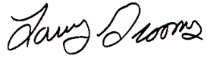 Larry GroomsMESSAGE FROM THE GOVERNORThe following appointments were transmitted by the Honorable Henry Dargan McMaster:Statewide AppointmentsInitial Appointment, Board of Trustees for the Veterans' Trust Fund of South Carolina, with term coterminous with GovernorAt-Large:Nancy B. Dunn, 116 Wizard Way, Inman, SC 29349-7098 VICE John D. Wilcox, Jr.Referred to the Committee on Family and Veterans' Services.Initial Appointment, Board of Trustees for the Veterans' Trust Fund of South Carolina, with term coterminous with GovernorAt-Large:Nikki Wooten, 465 Endenhall Dr., Columbia, SC 29229 VICE Bevin G. StudstillReferred to the Committee on Family and Veterans' Services.Initial Appointment, Governor’s School of Agriculture at John de la Howe School Board of Trustees, with the term to commence April 1, 2018, and to expire April 1, 2023At-Large:Yvonne C. Knight Carter, 1349 Old Cherry Hill Road, Moncks Corner, SC 29461-4571 VICE Melissa A. TildenReferred to the Committee on Education.Initial Appointment, Jobs Economic Development Authority, with the term to commence July 27, 2021, and to expire July 1, 20241st Congressional District:Henry B. Fishburn, Jr., 105 Waterfront Plantation Drive, Charleston, SC 29412-2100 VICE William “Warner” PeacockReferred to the Committee on Labor, Commerce and Industry.Initial Appointment, South Carolina Board of Occupational Therapy, with the term to commence September 30, 2020, and to expire September 30, 2023Occupational Therapist:Nadine Hanner, 1797 Central Ave., Summerville, SC 29483-9323 VICE Hima N. DalalReferred to the Committee on Medical Affairs.Reappointment, South Carolina Commission on Disabilities and Special Needs, with the term to commence June 30, 2021, and to expire June 30, 20254th Congressional District:Robin B. Blackwood, 222 East Park Ave., Greenville, SC 29601-1634Referred to the Committee on Medical Affairs.Initial Appointment, South Carolina Foster Care Review Board, with the term to commence June 30, 2018, and to expire June 30, 20224th Congressional District:Jane W. Daniel, 107 East Shallowstone Road, Greer, SC 29650 VICE Monica G. HillReferred to the Committee on Family and Veterans' Services.Reappointment, South Carolina Foster Care Review Board, with the term to commence June 30, 2022, and to expire June 30, 20264th Congressional District:Jane W. Daniel, 107 East Shallowstone Road, Greer, SC 29650Referred to the Committee on Family and Veterans' Services.Initial Appointment, South Carolina Foster Care Review Board, with the term to commence June 30, 2020, and to expire June 30, 20245th Congressional District:Mary D. Long, 508 Indigo Court, Camden, SC 29020 VICE Ms. Martha W. BrockReferred to the Committee on Family and Veterans' Services.Initial Appointment, South Carolina State Commission for Minority Affairs, with the term to commence June 30, 2021, and to expire June 30, 20251st Congressional District:Calvin Whitfield, 3436 Rivers Ave., Suite 2A, North Charleston, SC 29405-7743 VICE Kenneth E. BattleReferred to the Committee on Judiciary.Initial Appointment, South Carolina State Ethics Commission, with the term to commence April 1, 2020, and to expire April 1, 2025Governor:F. Xavier Starkes, PO Box 1497, Columbia, SC 29202-1497 VICE Ashleigh R. WilsonReferred to the Committee on Judiciary.Initial Appointment, South Carolina State Housing Finance and Development Authority, with the term to commence August 15, 2021, and to expire August 15, 2025At-Large :Karl A. Haslinger, 330 Woods Point Road, Gilbert, SC 29054-9471 VICE Mary L. SiekReferred to the Committee on Labor, Commerce and Industry.Initial Appointment, South Carolina State Housing Finance and Development Authority, with the term to commence August 15, 2018, and to expire August 15, 2022At-Large/Chairman:C. Todd Latiff, 101 Wyntuck Court, Clemson, SC 29631-1987 VICE Donald TomlinReferred to the Committee on Labor, Commerce and Industry.Reappointment, South Carolina State Housing Finance and Development Authority, with the term to commence August 15, 2022, and to expire August 15, 2026At-Large/Chairman:C. Todd Latiff, 101 Wyntuck Court, Clemson, SC 29631-1987Referred to the Committee on Labor, Commerce and Industry.Initial Appointment, South Carolina State Ports Authority, with the term to commence February 13, 2022, and to expire February 13, 2027At-Large:Felicia Rhue Howard, 127 King Charles Road, Columbia, SC 29209-2239 VICE William W. Jones, Jr.Referred to the Committee on Transportation.Reappointment, South Carolina Workers' Compensation Commission, with the term to commence June 30, 2022, and to expire June 30, 2024Chairman:Thomas Scott Beck, 422 Gold Nugget Point, Prosperity, SC 29127Referred to the Committee on Judiciary.REGULATION WITHDRAWN AND RESUBMITTED	The following was received:Document No. 4977Agency: Department of Health and Environmental ControlChapter: 61Statutory Authority: 1976 Code Sections 44-7-260 et seq.SUBJECT: Standards for Licensing Day Care Facilities for AdultsReceived by Lieutenant Governor January 12, 2021Referred to Committee on Medical Affairs Legislative Review Expiration May 12, 2021Withdrawn and Resubmitted February 1, 2022Doctor of the Day	Senator SETZLER introduced Dr. Greg Squires of Columbia, S.C., Doctor of the Day.Leave of Absence	On motion of Senator SETZLER, at 12:04 P.M., Senator VERDIN was granted a leave of absence for today.Leave of Absence	On motion of Senator SETZLER, at 12:33 P.M., Senator JACKSON was granted a leave of absence for today.Leave of Absence	On motion of Senator K. JOHNSON, at 12:33 P.M., Senator McELVEEN was granted a leave of absence for today.Leave of Absence	On motion of Senator K. JOHNSON, at 12:36 P.M., Senator MATTHEWS was granted a leave of absence for today.Leave of Absence	On motion of Senator SABB, at 12:38 P.M., Senator KIMPSON was granted a leave until 1:00 P.M.CO-SPONSORS ADDED	The following co-sponsors were added to the respective Bills:S. 405		Sen. LoftisS. 838		Sen. CorbinS. 1025	Sens. Hutto and JacksonRECALLED AND ADOPTED 	S. 958 -- Senator Alexander:  A SENATE RESOLUTION TO RECOGNIZE JANUARY 2022 AS “FIREFIGHTER CANCER AWARENESS MONTH” IN SOUTH CAROLINA.		Senator GAMBRELL asked unanimous consent to make a motion to recall the Resolution from the Committee on Medical Affairs.	The Resolution was recalled from the Committee on Medical Affairs.	Senator GAMBRELL asked unanimous consent to make a motion to take the Resolution up for immediate consideration.	There was no objection.	The Senate proceeded to a consideration of the Bill/Resolution. The question then was the adoption of the Resolution.RATIFICATION OF ACTS	Pursuant to an invitation the Honorable Speaker and House of Representatives appeared in the Senate Chamber on February 1, 2022, at 12:15 P.M. and the following Joint Resolution was ratified:	(R123, H. 4815) --  Rep. G.M. Smith: A JOINT RESOLUTION TO SUSPEND SECTION 1-11-705(I)(2), CODE OF LAWS OF SOUTH CAROLINA, 1976, FOR FISCAL YEAR 2021-2022 RELATING TO A TRANSFER OF FUNDS TO THE SOUTH CAROLINA RETIREE HEALTH INSURANCE TRUST FUND.L:\COUNCIL\ACTS\4815DG22.DOCXINTRODUCTION OF BILLS AND RESOLUTIONS	The following were introduced:	S. 1030 -- Senator Shealy:  A SENATE RESOLUTION TO CONGRATULATE WILLIAM WALLACE OSWALD UPON THE OCCASION OF HIS RETIREMENT AS CHIEF OF POLICE OF THE BATESBURG-LEESVILLE POLICE DEPARTMENT, TO COMMEND HIM FOR HIS FORTY-TWO YEARS OF DEDICATED SERVICE TO BATESBURG, AND TO WISH HIM MUCH HAPPINESS AND FULFILLMENT IN THE YEARS AHEAD.l:\s-res\ks\050will.kmm.ks.docx	The Senate Resolution was adopted.	S. 1031 -- Senators Campsen, Grooms, Senn, Loftis and Verdin:  A BILL TO AMEND SECTION 30-5-10 OF THE 1976 CODE, RELATING TO THE OFFICE OF REGISTER OF DEEDS, SO AS TO PROVIDE QUALIFICATIONS TO BE ELIGIBLE TO HOLD THE OFFICE OF REGISTER OF DEEDS.l:\s-res\gec\001regi.bc.gec.docx	Senator CAMPSEN spoke on the Bill.	Read the first time and referred to the Committee on Judiciary.	S. 1032 -- Senators Martin and Verdin:  A BILL TO AMEND THE CODE OF LAWS OF SOUTH CAROLINA, 1976, BY ADDING SECTION 23-3-80 SO AS TO CREATE THE ILLEGAL IMMIGRATION ENFORCEMENT UNIT WITHIN THE SOUTH CAROLINA LAW ENFORCEMENT DIVISION, TO PROVIDE FOR ITS ADMINISTRATION AND DUTIES, AND TO REQUIRE A MEMORANDUM OF AGREEMENT WITH UNITED STATES IMMIGRATION AND CUSTOMS ENFORCEMENT; AND TO REPEAL SECTION 23-6-60 RELATING TO THE CREATION OF THE ILLEGAL IMMIGRATION ENFORCEMENT UNIT WITHIN THE DEPARTMENT OF SAFETY.l:\council\bills\gt\6139cm22.docx	Senator MARTIN spoke on the Bill.	Read the first time and referred to the Committee on Judiciary.	S. 1033 -- Senators Kimbrell and Shealy:  A BILL TO AMEND SECTION 25-11-50 OF THE 1976 CODE, RELATING TO THE RELATIONS OF SECRETARY AND COUNTY VETERANS' AFFAIRS OFFICERS, TO MAKE PROVISIONS FOR MONTHLY REPORTING; AND TO AMEND SECTION 25-11-60 OF THE 1976 CODE, RELATING TO SEMIANNUAL REPORTS, TO REQUIRE A COPY OF THE REPORT PROVIDED TO THE LEGISLATIVE DELEGATION BE GIVEN TO THE SECRETARY.l:\s-res\jk\015vete.sp.jk.docx	Read the first time and referred to the Committee on Family and Veterans' Services.	S. 1034 -- Senator Gambrell:  A BILL TO AMEND THE CODE OF LAWS OF SOUTH CAROLINA, 1976, BY ADDING SECTION 40-43-195 SO AS TO AUTHORIZE CENTRAL FILL PHARMACIES TO BE ESTABLISHED IN THIS STATE FOR THE PURPOSE OF FILLING PRESCRIPTIONS FOR, AND AT THE REQUEST OF, AN ORIGINATING PHARMACY; TO ESTABLISH CERTAIN OPERATING PROCEDURES AND REQUIREMENTS FOR CENTRAL FILL PHARMACIES INCLUDING, AMONG OTHER THINGS, OBTAINING A CENTRAL FILL PHARMACY PERMIT AND A CONTROLLED SUBSTANCES REGISTRATION, IF APPROPRIATE, NOTIFYING PATIENTS OF CENTRAL FILL PROCESSING PROCEDURES, REQUIRING WRITTEN PRESCRIPTION DRUG INFORMATION AND A TOLL-FREE NUMBER, PROVIDING PRESCRIPTION LABELING AND RECORD KEEPING REQUIREMENTS, AND REQUIRING POLICIES AND PROCEDURES MANUALS.l:\council\bills\jn\3507ph22.docx	Read the first time and referred to the Committee on Medical Affairs.	H. 4872 -- Reps. Hiott, Alexander, Allison, Anderson, Atkinson, Bailey, Ballentine, Bamberg, Bannister, Bennett, Bernstein, Blackwell, Bradley, Brawley, Brittain, Bryant, Burns, Bustos, Calhoon, Carter, Caskey, Chumley, Clyburn, Cobb-Hunter, Cogswell, Collins, B. Cox, W. Cox, Crawford, Dabney, Daning, Davis, Dillard, Elliott, Erickson, Felder, Finlay, Forrest, Fry, Gagnon, Garvin, Gatch, Gilliam, Gilliard, Govan, Haddon, Hardee, Hart, Hayes, Henderson-Myers, Henegan, Herbkersman, Hewitt, Hill, Hixon, Hosey, Howard, Huggins, Hyde, Jefferson, J. E. Johnson, J. L. Johnson, K. O. Johnson, Jones, Jordan, King, Kirby, Ligon, Long, Lowe, Lucas, Magnuson, Matthews, May, McCabe, McCravy, McDaniel, McGarry, McGinnis, McKnight, J. Moore, T. Moore, Morgan, D. C. Moss, V. S. Moss, Murphy, Murray, B. Newton, W. Newton, Nutt, Oremus, Ott, Parks, Pendarvis, Pope, Rivers, Robinson, Rose, Rutherford, Sandifer, Simrill, G. M. Smith, G. R. Smith, M. M. Smith, Stavrinakis, Taylor, Tedder, Thayer, Thigpen, Trantham, Weeks, West, Wetmore, Wheeler, White, Whitmire, R. Williams, S. Williams, Willis, Wooten and Yow:  A CONCURRENT RESOLUTION TO RECOGNIZE AND COMMEND SOUTH CAROLINA'S FFA MEMBERS, FORMERLY KNOWN AS FUTURE FARMERS OF AMERICA, AND ALL WHO SUPPORT, PROMOTE, AND ENCOURAGE THESE OUTSTANDING STUDENTS OF AGRICULTURAL EDUCATION AND TO JOIN THEM IN OBSERVANCE OF NATIONAL FFA WEEK, FEBRUARY 19 THROUGH 26, 2022.	The Concurrent Resolution was introduced and referred to the Committee on Agriculture and Natural Resources.REPORTS OF STANDING COMMITTEES	Senator HEMBREE from the Committee on Education submitted a favorable with amendment report on:	S. 712 -- Senator Davis:  A BILL TO AMEND CHAPTER 111, TITLE 59 OF THE 1976 CODE, RELATING TO EDUCATIONAL SCHOLARSHIPS, BY ADDING ARTICLE 11, TO ESTABLISH THE HEALTHCARE PROFESSIONAL LOAN FORGIVENESS PROGRAM, TO PROVIDE FOR THE ELIGIBILITY, ADMINISTRATION, AND FUNDING OF THE PROGRAM, TO CREATE AN ADVISORY COMMITTEE, AND TO DEFINE NECESSARY TERMS.	Ordered for consideration tomorrow.	Senator HEMBREE from the Committee on Education submitted a favorable with amendment report on:	S. 946 -- Senator Goldfinch:  A BILL TO AMEND SECTION 59-5-63, CODE OF LAWS OF SOUTH CAROLINA, 1976, RELATING TO DUTY-FREE LUNCH PERIODS FOR PUBLIC ELEMENTARY SCHOOL TEACHERS, SO AS TO INSTEAD PROVIDE UNENCUMBERED TIME FOR ELEMENTARY SCHOOL TEACHERS AND TEACHERS WHO INSTRUCT CERTAIN STUDENTS REMOVED FROM THE GENERAL EDUCATION SETTING, AND TO PROVIDE RELATED REQUIREMENTS OF STATE BOARD OF EDUCATION POLICIES AND LOCAL SCHOOL BOARDS; AND TO PROVIDE THE PROVISIONS OF THIS ACT MUST BE COMPLETELY IMPLEMENTED BEFORE JULY 1, 2023.	Ordered for consideration tomorrow.	Senator DAVIS from the Committee on Labor, Commerce and Industry submitted a favorable with amendment report on:	H. 3606 -- Reps. G.M. Smith, Yow, Sandifer, Erickson and Bradley:  A BILL TO AMEND THE CODE OF LAWS OF SOUTH CAROLINA, 1976, BY ADDING SECTION 40-59-265 SO AS TO EXEMPT CERTAIN IMPROVEMENTS MADE TO RESIDENTIAL PROPERTY FROM BUILDING PERMIT REQUIREMENTS, AND TO EXEMPT PROPERTY OWNERS WHO MAKE SUCH IMPROVEMENTS FROM RESIDENTIAL BUILDERS COMMISSION LICENSURE REQUIREMENTS; AND TO AMEND SECTION 40-59-20, RELATING TO DEFINITIONS CONCERNING THE RESIDENTIAL BUILDERS COMMISSION AND ITS LICENSEES, SO AS TO REVISE THE DEFINITION OF RESIDENTIAL SPECIALTY CONTRACTORS.	Ordered for consideration tomorrow.Appointments Reported	Senator DAVIS from the Committee on Labor, Commerce and Industry submitted a favorable report on:Statewide AppointmentsInitial Appointment, Jobs Economic Development Authority, with the term to commence July 28, 2020, and to expire July 28, 20233rd Congressional District:Richard K. Blackwell, 308 Devon Way, Seneca, SC 29672-6819 VICE: Joseph R. MillenderReceived as information.Reappointment, South Carolina State Athletic Commission, with the term to commence June 30, 2020, and to expire June 30, 20242nd Congressional District:Edwin M. Estridge, 121 Pamela Court, Chapin, SC 29036-9481Received as information.Initial Appointment, South Carolina Residential Builders Commission, with the term to commence June 30, 2020, and to expire June 30, 2024At-Large:James Graves, 127 High Hampton Drive, Columbia, SC 29209-1222 VICE Monte A. LemmonReceived as information.HOUSE CONCURRENCES	S. 4 -- Senator Setzler:  A CONCURRENT RESOLUTION TO REQUEST THE DEPARTMENT OF TRANSPORTATION NAME THE INTERSECTION LOCATED AT THE JUNCTURE OF NINTH STREET AND JARVIS KLAPMAN BOULEVARD IN THE CITY OF WEST COLUMBIA “DANIEL WAYNE COGBURN INTERCHANGE” AND ERECT APPROPRIATE SIGNS OR MARKERS AT THIS LOCATION CONTAINING THESE WORDS.	Returned with concurrence.	Received as information.	S. 450 -- Senator Matthews:  A CONCURRENT RESOLUTION TO REQUEST THAT THE DEPARTMENT OF TRANSPORTATION NAME THE PORTION OF UNITED STATES HIGHWAY 17 IN CHARLESTON COUNTY FROM A POINT ONE AND ONE-QUARTER MILES EAST OF OLD JACKSONBORO ROAD TO ITS INTERSECTION WITH SOUTH CAROLINA HIGHWAY 7 “CURTIS B. INABINETT, SR. HIGHWAY” AND ERECT APPROPRIATE MARKERS OR SIGNS AT THIS LOCATION CONTAINING THIS DESIGNATION.	Returned with concurrence.	Received as information.	S. 797 -- Senators Young, Setzler and Massey:  A CONCURRENT RESOLUTION TO REQUEST THAT THE DEPARTMENT OF TRANSPORTATION NAME THE PORTION OF HIGHWAY 1 FROM ITS INTERSECTION WITH I-20 TO HIGHWAY 78 (RICHLAND AVENUE) IN AIKEN COUNTY “VETERANS MEMORIAL HIGHWAY”, NAME THE PORTION OF HIGHWAY 25 FROM THE EDGEFIELD COUNTY LINE TO THE NORTH AUGUSTA CITY LIMITS IN AIKEN COUNTY “VETERANS HIGHWAY”, NAME THE PORTION OF HIGHWAY 78 (RICHLAND AVENUE) FROM ITS INTERSECTION WITH HIGHWAY 1 (YORK STREET) EAST TO THE AIKEN COUNTY LINE IN AIKEN COUNTY “GOLD STAR FAMILIES MEMORIAL HIGHWAY”, AND ERECT APPROPRIATE MARKERS OR SIGNS AT THESE LOCATIONS CONTAINING THE DESIGNATIONS.	Returned with concurrence.	Received as information.THE SENATE PROCEEDED TO THE INTERRUPTED DEBATE.DEBATE INTERRUPTED	S. 150 -- Senators Davis, Hutto, Malloy, Rankin, Goldfinch, Harpootlian, Fanning, Matthews, Kimpson, Jackson, Leatherman, Grooms, Stephens, Shealy and McLeod:  A BILL TO ENACT THE “SOUTH CAROLINA COMPASSIONATE CARE ACT”; TO AMEND CHAPTER 53, TITLE 44 OF THE 1976 CODE, RELATING TO POISONS, DRUGS, AND OTHER CONTROLLED SUBSTANCES, BY ADDING ARTICLE 20, TO PROVIDE FOR THE SALE OF MEDICAL CANNABIS PRODUCTS AND THE CONDITIONS UNDER WHICH A SALE CAN OCCUR; TO AMEND SECTION 12-36-2120(69) OF THE 1976 CODE, RELATING TO EXEMPTIONS FROM THE SOUTH CAROLINA SALES AND USE TAX, TO PROVIDE THAT CANNABIS SOLD BY A DISPENSARY TO A CARDHOLDER IS EXEMPT FROM A CERTAIN SALES TAX; TO REPEAL ARTICLE 4, CHAPTER 53, TITLE 44 OF THE 1976 CODE, RELATING TO CONTROLLED SUBSTANCES THERAPEUTIC RESEARCH; AND TO DEFINE NECESSARY TERMS.	The Senate proceeded to a consideration of the Bill, the question being the second reading of the Bill.	Senator DAVIS spoke on the Bill.	Debate was interrupted by adjournment. Motion Adopted	On motion of Senator MASSEY, with unanimous consent, the Senate agreed that, when the Senate adjourns today, it stand adjourned to meet  tomorrow at 11:45 A.M. for the purpose of attending the Joint Assembly, and at the conclusion of the Joint Assembly, the Senate will stand in recess for 1 hour.Motion Adopted	On motion of Senator MASSEY, the Senate agreed to stand adjourned.MOTION ADOPTED		On motion of Senator SHEALY, with unanimous consent, the Senate stood adjourned out of respect to the memory of Miss Cheslie Kryst of Charlotte, N.C.  Cheslie graduated from the University of South Carolina and later earned a MBA and law degree from Wake Forest University. She worked as a lawyer who was passionate in and out of the courtroom.  In 2019, Cheslie became the first African American to earn the Miss USA title. Cheslie was a loving daughter and sister who will be dearly missed.    ADJOURNMENT	At 2:43 P.M., on motion of Senator MASSEY, the Senate adjourned to meet tomorrow at 11:45 A.M.* * *